Poštovana/ni, po raspisanom Javnom pozivu od dana 21.10.2019. koji je bio otvoren do 29.10.2019. godine za popunjavanje slobodnih radnih mjesta u sklopu projekta „INkluzivne škole 5+“:- Pomoćnik u nastavi, 2 izvršitelja na određeno nepuno radno vrijeme za razdoblje do 17. lipnja 2020., odnosno do završetka nastavne godineizvješćujemo Vas je po provedenom selekcijskom postupku prijavljenih kandidata na javni poziv za 2 pomoćnika u nastavi za određeno nepuno radno vrijeme, kao i prema prijedlogu ravnateljice Školski odbor dao prethodnu suglasnost ravnateljici Škole u svezi zasnivanja radnog odnosa, odnosno sklapanja ugovora o radu, sa:1.	Deanom Damiani, SSS* za 19 sati rada tjedno	2.	Anom Pavelić, SSS* za 29 sati rada tjedno(*za obavljanje poslova pomoćnika u nastavi potrebno je minimum završeno srednješkolsko četverogodišnje obrazovanje i završeni program edukacije za poslove pomoćnika u nastavi u minimalnom trajanju od 20 sati)	POUKA O PRAVU:Kandidati koji nisu uspjeli u natječaju imaju pravo uvida u natječajnu dokumentaciju u skladu s propisima koji reguliraju područje zaštite osobnih podataka. Uvid u cjelokupnu natječajnu dokumentaciju imaju nadležna upravna i nadzorna tijela te sud. Zahtjev za uvid u raspoloživu natječajnu dokumentaciju podnosi se Osnovnoj školi Marije i Line, Umag sukladno odredbama Zakona o pravu na pristup informacijama („Narodne novine“ broj 25/13, 85/15) .S poštovanjem,Ravnateljica:Sanja Zakinja, prof.Osnovna škola Marije i Line, UmagScuola elementare „Marija i Lina“ UmagoKandidati po pozivu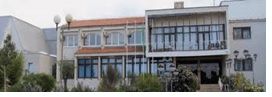 HZZ-uKLASA: 112-03/19-01/63URBROJ: 2105-18-01/19-06                                   Umag, 11. studenog 2019. godine                                   Umag, 11. studenog 2019. godinePREDMET: Javni poziv za pomoćnike u nastavi - obavijest  kandidatimaPREDMET: Javni poziv za pomoćnike u nastavi - obavijest  kandidatima